  MEVAGISSEY PARISH COUNCILmevagisseyparishcouncil.co.ukChairman										Clerk to the CouncilMr M Roberts										Mr P HowsonRowan											TrevellionTregoney Hill										School HillMevagissey										MevagisseyPL26 6RF										PL26 6TH01726 842267										07570 832669michaeljohnroberts@hotmail.co.uk							              mevaclerk@btinternet.comTo all members of the Parish CouncilDear Councillor,				PARISH COUNCIL PLANNING MEETING You are summoned to attend the next planning meeting.It will be held at the Mevagissey Activity Centre on Friday 20 August 2021 starting at 7pm.The order of business is given below.Yours faithfully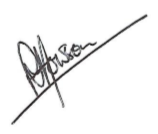 PJ HowsonClerk to the CouncilAGENDA1.	To receive Apologies. 2.	To receive Declarations of Interest and Gifts.3.	Public participation. 4.	Planning applications.4a.	PA21/05770 : Artificial slate cladding to North and part of East Elevation. Marley Cedral Cladding to South 	Elevation.  Penmellyn Portmellon Road Mevagissey PL26 6PH4b.	PA21/06719 : Works to trees namely:- group of Ash(G1), Fell, 9 Ash trees due to Ash Die Back - subject to a Tree 	Preservation Order(TPO).  Ava House Ava Mevagissey PL26 6RY4c.	PA21/05162 : Erection of a balcony on the first floor elevation at the rear of property.  42 Lavorrick Orchards 	Mevagissey PL26 6TL4d.	PA21/06530 : Demolition of existing conservatory and replacement with glazed room, with walk on roof. Addition 	of front and rear dormers. Various internal alterations. Kia-Ka-Mina Polkirt Hill Mevagissey St Austell Cornwall 	PL26 6UU4e.	PA21/03162 : Proposed dwelling (resubmission of approved scheme PA18/02818 for variation of design for the 	second dwelling).  Two If By Sea Portmellon Road Mevagissey St Austell Cornwall PL26 6PH4f.	PA21/07262 : Proposed annexe and first floor extension. (Revised design following PA20/02838).  Highbury 5 	Higher Lavorrick Mevagissey PL26 6TB4g.	PA21/07231 : Listed building consent to replace cement-based tuckpointing on south-facing exterior stone wall with 	a lime mortar.  9 Tregoney Hill Mevagissey St Austell Cornwall PL26 6RD4h.	PA21/01956/PREAPP  Pre application advice for complete refurbishment.  29 Polkirt Hill Mevagissey St Austell 	Cornwall PL26 6UR    (not a consultation).5.	To receive an update on planning enforcement cases.6.	Planning decisions (for information):  	PA21/05227 : Replacement dwelling.  Trenear Polkirt Hill.					APPROVED	PA21/04701 : Height restriction for entrance and exit of Sunny Corner car park.			APPROVED	PA21/06092 : Certificate of lawfulness for proposed use - single storey building in accordance with Class E of the 	General Development Order for Permitted Development (not a consultation).  47 Cliff Street.	REFUSED	PA21/04931 : Removal of ground floor windows replacing with French doors with side screens. Enlargement of first 	floor windows.  1 Mitchells Boatyard Portmellon.				 		APPROVED	PA21/03827 : Subdivision of existing site and the construction of a highly sustainable 2 bedroom dwelling with 	variation of condition 2 (approved plans) to decision PA18/10377 dated 19/03/2019 - to modify the development to 	increase storage space.  Land South Of Nikaria Cliff Street.  			APPROVED WITH CONDITIONS	PA21/06129 : Predominantly single storey extension at ground and lower ground level to house hydrotherapy swim 	spa. Glazed canopy to front door.  3 Higher Lavorrick.			APPROVED WITH CONDITIONS	PA21/05307 : Change of use into residential dwelling.  Workshop Meadow Ct. 	APPROVED WITH CONDITIONS7.	Other planning matters.7a.	PA21/03827 - Section 73 to amend details of approved permission on land south of Nikaria, Cliff St (Cllr. Gann).7b.	Polkirt Heights deck constructions (Cllr. Gann).7c.	To consider a request that ‘Tall Trees’ revert to its previous title of ‘The Hollies’ (Cllr. Roberts).8.	Date of next planning meeting: 24 September 2021 (Note: this will be the fourth Friday in the month).NOTE: The meeting will include an opportunity for members of the public to make representations and give evidence on any item appearing on this agenda.  No member of the public may speak for longer than three minutes.  The meeting has been advertised as a public meeting and as such could be recorded by broadcasters, the media or members of the public.  